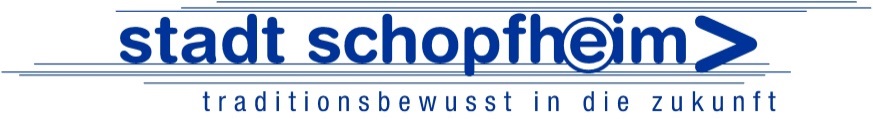 Schopfheim ist das Mittelzentrum des Mittleren und Oberen Wiesentals mit ca. 20.000 Einwohnern und bietet durch die Nähe zu den Naherholungsgebieten des Schwarzwaldes,  der Schweiz und des Elsasses und der sehr guten Infrastruktur einen hohen Lebens- und Freizeitwert.Das Jugendreferat der Stadt Schopfheim bietet zum nächstmöglichen Zeitpunkt eine unbefristete Teilzeitstelle mit 75% in der Offenen Kinder - und Jugendarbeit  an als Stadtjugendreferent (m/w/d) Zu Ihren wesentlichen Aufgaben gehören:Mitentwicklung und Durchführung von Konzepten und Projekten in der offenen Kinder - und Jugendarbeit,praktische Gestaltung und Umsetzung der Arbeitsaufgaben innerhalb der Öffnungszeiten im Jugendhaus,Betreuung und Organisation von Projekten in der laufenden Arbeit,Mitwirkung an der verlässlichen Ferienbetreuung in den Sommerferien,Kinder - und Jugendberatung undZusammenarbeit mit den politischen Entscheidungsgremien, sowie Schulen, Vereinen, Jugendamt und BeratungsstellenWir erwarten von Ihnen:ein abgeschlossenes Studium mit Anerkennung in Sozialpädagogik / Sozialer ArbeitEinsatzfreude, Organisationstalent, Kreativität, KooperationsbereitschaftTeamfähigkeit und die Bereitschaft die Offene Arbeit konzeptionell weiterzuentwickelngute Computerkenntnisse, Office, Grafik, Social NetworksFlexibilität, Offenheitdie Bereitschaft zur Arbeit in den Abendstunden und gelegentlich an Wochenenden und Feiertagen, bei Wochenendseminaren und Freizeitennach Möglichkeit Erfahrungen im erlebnispädagogischen Kontext Dafür bieten wir Ihnen:die Mitarbeit in einem engagierten Team mit derzeit 3 Beschäftigtenein interessantes und abwechslungsreiches Aufgabengebiet in der Offenen Kinder - und Jugendarbeit mit Entwicklungs - und GestaltungsmöglichkeitenVergütung nach dem Tarifvertrag für den öffentlichen Dienst sowie eine betriebliche Altersvorsorge und GesundheitsangeboteFür nähere Auskünfte zu den Stelleninhalten stehen Ihnen Frau Dantona, Jugendreferentin, ab dem 09.09.2019 unter Tel.07622/64090 gerne zur Verfügung oder zu personalrechtlichen Fragen Frau Becker-Nikolai, Tel. 07622/396112. Wir freuen uns über Ihre aussagekräftige Bewerbung bis zum 22. September 2019 an dieStadtverwaltung Schopfheim,  Fachgruppe Personal und Organisation,Hauptstraße 29–31 in 79650 Schopfheimwww.schopfheim.de